GUÍA DE INGLÉS ¿Qué necesito saber?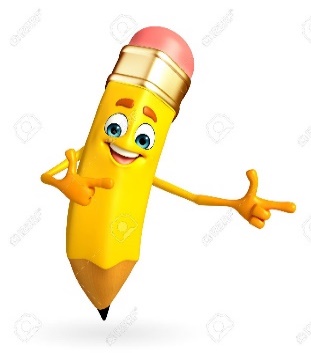 Entonces:Identificar es: Reconocer o distinguir que determinada persona o cosa es la misma que se busca o se supone.Entendemos por: I Look at the picture of this monster and PAINT the cloud with the correct preposition. (Mira la imagen de este monstruo y PINTA la nube con la preposición correcta)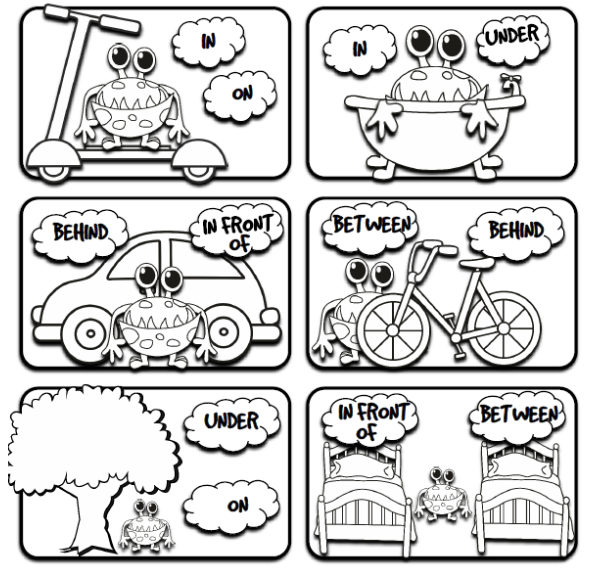 II Look at the shapes… Let’s PAINT them with the correct color. (Mira las figuras… Vamos a PINTARLAS con el color correcto.) Sigue el ejemplo: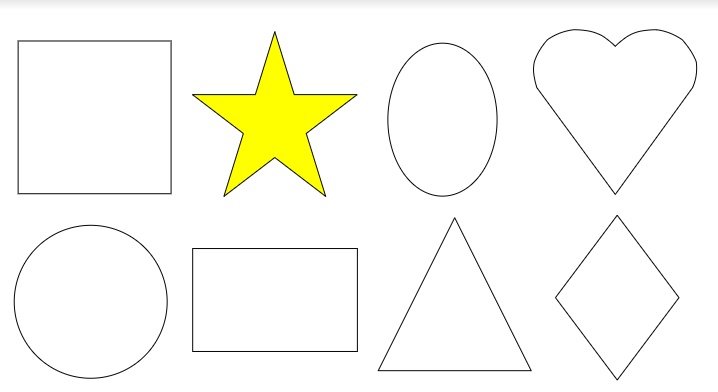 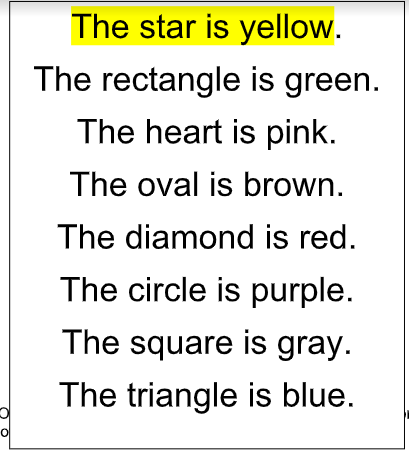 *Enviar foto de la guía desarrollada al whatsapp del curso y archivar en cuaderno de inglés.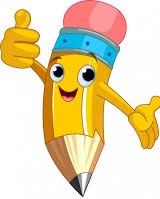 Autoevaluaciòn o Reflexión personal sobre la actividad: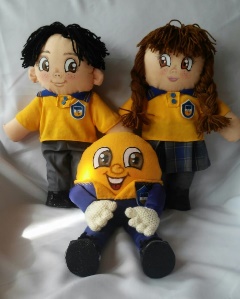 How do you feel doing this worksheet? ¿Cómo te sentiste haciendo esta guía?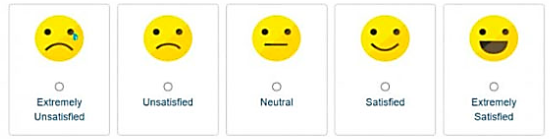 Name:Grade: 2°A   Date: semana N° 21¿QUÉ APRENDEREMOS?¿QUÉ APRENDEREMOS?¿QUÉ APRENDEREMOS?Objetivo (s):  OA 13 Escribir (por ejemplo: copiar o completar) palabras y oraciones simples de acuerdo a un modelo, acerca de temas conocidos o de otras asignaturasObjetivo (s):  OA 13 Escribir (por ejemplo: copiar o completar) palabras y oraciones simples de acuerdo a un modelo, acerca de temas conocidos o de otras asignaturasObjetivo (s):  OA 13 Escribir (por ejemplo: copiar o completar) palabras y oraciones simples de acuerdo a un modelo, acerca de temas conocidos o de otras asignaturasContenidos: Preposiciones de lugar y figuras geométricas en inglés.Contenidos: Preposiciones de lugar y figuras geométricas en inglés.Contenidos: Preposiciones de lugar y figuras geométricas en inglés.Objetivo de la semana: Reconocer vocabulario sobre las figuras geométricas y las preposiciones de lugar en inglés. Objetivo de la semana: Reconocer vocabulario sobre las figuras geométricas y las preposiciones de lugar en inglés. Objetivo de la semana: Reconocer vocabulario sobre las figuras geométricas y las preposiciones de lugar en inglés. Habilidad: Identificar preposiciones de lugar y figuras geométricas  en inglés.Habilidad: Identificar preposiciones de lugar y figuras geométricas  en inglés.Habilidad: Identificar preposiciones de lugar y figuras geométricas  en inglés.Una preposición de lugar muestra la ubicación o posición de algo relacionado con otra cosa.En esta oportunidad aprenderemos las preposiciones encima, dentro, frente a, entre, detrás, debajo. Para eso debemos aprenderlas en inglés!In front of: Delante deBehind: DetrásIn: dentroOn: EncimaUnder: DebajoBetween: Entre PALABRA EN INGLESSIGNIFICADOCÓMO SE PRONUNCIAInDentroInOnEncimaOnIn front ofFrente aIn front ovBetweenEntreBituinUnderDebajoAnderBehindDetrásBijaind 